Интеграция общего и дополнительного образования в реализации ФГОС: инновационные формы внеурочной деятельности.Команда МБОУ Ленинской СОШ получила Гран-при по итогам интеллектуальной  лингвострановедческой  игры.6 декабря 2015 года  команда МБОУ Ленинской СОШ  «Весёлые друзья немецкого языка» приняла участие в интеллектуальной  лингвострановедческой  игре  «6 шагов в будущее», которая проводилась в целях актуализации и активизации инновационных форм внеурочной деятельности учащихся средствами иностранного языка,  развития их познавательных интересов к иностранному языку. 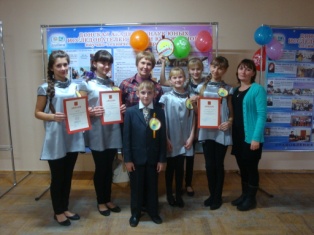 Организатор этой игры – отдел инновационных проектов МБУ ДО города Ростова-на-Дону «Дворец творчества детей и молодёжи».   Команда из 6 учащихся школы и членов детского объединения «Вундеркинд» ДДТ, под руководством педагогов Сушковой Галины Ефимовны и Леоновой Елены Александровны, соревновалась с участниками из общеобразовательных школ, школ с углубленным изучением иностранных языков,  лицеев, гимназий, учреждений дополнительного образования Ростовской области.В соответствии с условиями игры у школьной команды единая форма, логотип школы. Игра состояла из 6 «шагов», длительность каждого шага 5 - 6 минут:1-ый шаг - «Здравствуйте, это мы»:ребята представили свою команду и школу на немецком языке в молодежном рэп-стиле.2-ой шаг -  «Страноведческий»: представлена видеозапись  -  презентация Германии на немецком языке;3-ий шаг -  «Великие имена»:команда Ленинской школы рассказала  в интересной сценической форме об известных художниках и писателях страны изучаемого языка;4-й шаг -  «Игровой» - «В детском саду»:«Друзья немецкого языка»  провели детскую игру «Доброе утро» с комментарием на немецком  языке;5-ый шаг – «Поэтический»:каждый участник прочитал наизусть на немецком языке несколько строчек из выбранного стихотворения великого немецкого поэта И.В.Гёте «Нашёл»;6-ой шаг – «Музыкальный»:команда исполнила на немецком языке песню о любимой бабушке.Дружная команда, хорошее настроение, оригинальное представление каждого «шага» и толерантное отношение ко всем участникам игры помогли команде белокалитвинцев достичь отличных результатов. По итогам интеллектуальной  лингвострановедческой  игры наша команда заслужено получила главный приз, Гран-при.